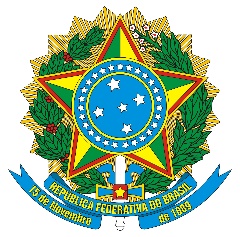 MINISTÉRIO DA EDUCAÇÃOINSTITUTO FEDERAL DE EDUCAÇÃO, CIÊNCIA E TECNOLOGIA DE SÃO PAULOCÂMPUS SÃO PAULOEDITAL Nº SPO.018, DE 15 DE MARCO DE 2023PROCESSO SELETIVO SIMPLIFICADO DE FLUXO CONTÍNUO PARA A SELEÇÃO E ADMISSÃO DE ESTAGIÁRIOS NA MODALIDADE ESTÁGIO CURRICULAR OBRIGATÓRIO NÃO REMUNERADO E FORMAÇÃO DE CADASTRO RESERVA.ANEXO II – FORMULÁRIO DE SOLICITAÇÃO DE RECURSOEu,R.G.Órgão Expedidor:Órgão Expedidor:Órgão Expedidor:CPF:CPF:Tel.:Cel.:Cel.:E-mail:E-mail:E-mail:E-mail:Recurso:Recurso:Indeferimento de InscriçãoIndeferimento de InscriçãoIndeferimento de InscriçãoIndeferimento de InscriçãoIndeferimento de InscriçãoIndeferimento de InscriçãoJustificativa:Justificativa:Justificativa:Justificativa:Justificativa:Justificativa:Justificativa:Justificativa:Justificativa:Justificativa:Justificativa:Justificativa:São Paulo, _______ de _______________ de 20_____.São Paulo, _______ de _______________ de 20_____.São Paulo, _______ de _______________ de 20_____.São Paulo, _______ de _______________ de 20_____.São Paulo, _______ de _______________ de 20_____.São Paulo, _______ de _______________ de 20_____.São Paulo, _______ de _______________ de 20_____.São Paulo, _______ de _______________ de 20_____.São Paulo, _______ de _______________ de 20_____.São Paulo, _______ de _______________ de 20_____.São Paulo, _______ de _______________ de 20_____.São Paulo, _______ de _______________ de 20_____.Assinatura do(a) Candidato(a)Assinatura do(a) Candidato(a)Assinatura do(a) Candidato(a)Assinatura do(a) Candidato(a)Assinatura do(a) Candidato(a)Assinatura do(a) Candidato(a)